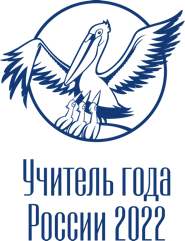 Показатели критериев оценивания конкурсных испытаний муниципального этапа Всероссийского конкурса«Учитель года России» 2023 годаКОНКУРСНОЕ ИСПЫТАНИЕ ПЕРВОГО ТУРА«УРОК»Критерии и показатели1. Методическая и психолого-педагогическая грамотность1.1. четко, логично и последовательно организует учебную работу на уроке, дает грамотные и понятные инструкции1.2. поддерживает учебную мотивацию и познавательную активность обучающихся1.3. создает доброжелательную среду с учетом особенностей обучающихся1.4. выбирает методические подходы и решения целесообразно и адекватно с акцентом надостижение образовательных результатов, целесообразно применяет педагогические технологии (в том числе ИКТ)1.5. поддерживает динамику урока с органичной сменой видов учебной деятельности, темпом и интенсивностью, соответствующими особенностям обучающихся2. Корректность и глубина понимания предметного содержания2.1. выбирает оптимальный объем и уровень сложности учебной информации в соответствии с возрастом обучающихся и уровнем их подготовки2.2. корректно использует понятийный аппарат и теоретические основы предметного содержания2.3. акцентирует внимание на фундаментальных аспектах содержания2.4. демонстрирует практическую ценность предметного содержания2.5. демонстрирует профессиональный кругозор в процессе установления межпредметных связей3. Целеполагание и результативность3.1. ориентируется на цели, задачи и планируемые результаты при отборе учебного материала и проведении урока3.2. демонстрирует стремление к достижению обучающимися на уроке комплекса личностных, метапредметных и предметных образовательных результатов3.3. поддерживает учебную успешность обучающихся, помогает проявлять самостоятельность и индивидуальность3.4. способствует пониманию обучающимися смысла познавательной активности, использует четкие и понятные учебные инструкции3.5. показывает связь этапов урока с целеполаганием, точно соотносит цели, задачи и планируемые результаты4. Творческий подход к решению профессиональных задач4.1. поддерживает вовлеченность в познавательный процесс, творческую и исследовательскую активность обучающихся4.2. создает на уроке ситуации выбора для принятия обучающимися самостоятельных и ответственных решений4.3. ориентируется на постановку и решение учебных проблем, способствует творческому поиску, конструктивно относится к ошибкам4.4. демонстрирует готовность к импровизации и умение при необходимости вносить коррективы в свои действия на уроке4.5. адекватно образовательной ситуации использует собственные авторские разработки5. Коммуникативная культура5.1. успешно устанавливает продуктивное взаимодействие с обучающимися и преодолевает коммуникативные барьеры5.2. использует различные способы коммуникации и учебной кооперации обучающихся5.3. целесообразно использует разнообразные способы работы с информацией5.4. организует эффективную обратную связь и поддерживает желание задавать вопросы5.5. способствует развитию речевой культуры обучающихся и показывает пример языковой грамотности6. Рефлексивная культура6.1. обращает внимание на смысл учебных действий, используя приемы рефлексии6.2. целесообразно и точно использует различные способы оценивания достигнутых образовательных результатов6.3. демонстрирует системность самоанализа проведенного урока и понимание взаимосвязи процессов и результатов6.4. аргументированно обосновывает действия на уроке со значимыми акцентами и принципами своей педагогической деятельности6.5. содержательно, грамотно и адекватно отвечает на вопросы, демонстрирует понимание смысла своей педагогической деятельностиКОНКУРСНОЕ ИСПЫТАНИЕ ПЕРВОГО ТУРА«ВОСПИТАТЕЛЬНОЕ СОБЫТИЕ»Критерии и показатели1. Воспитательная ценность и результативность1.1. предлагает к рассмотрению вопросы, связанные с реальными и значимыми для обучающихся жизненными ситуациями1.2. обращает внимание обучающихся на значимые общественные ценности и способствует формированию личностного отношения к ним1.3. способствует активности и эмоциональной включенности, вызывает интерес обучающихся1.4. создает воспитательное пространство открытого обсуждения, высказывания различных точек зрения и взаимного уважения1.5. способствует пониманию обучающимися значимости личностного мировоззренческого выбора и принятию ответственности2. Методическая и психолого-педагогическая грамотность2.1. реализует воспитательные цели и задачи с учетом возрастных особенностей и интересов обучающихся2.2. выбирает целесообразную форму и использует адекватные методы с учетом воспитательного потенциала различных видов деятельности обучающихся2.3. демонстрирует последовательность педагогических действий в организации воспитательного события2.4. создает атмосферу доверия и дружелюбную обстановку при обсуждении проблем, поддерживая обучающихся в принятии ответственных решений2.5. использует соответствующий материал и точные педагогические инструменты для достижения результатов воспитания3. Творческий подход к решению воспитательных задач3.1. демонстрирует креативные решения и нестандартные подходы в реализации воспитательных задач3.2. способствует творческой активности, самореализации и конструктивности обучающихся3.3. поддерживает творческую активность и вовлеченность обучающихся в обсуждении темы3.4. использует яркие образы и соответствующую визуализацию для усиления воспитательных эффектов3.5. способствует сопереживанию, показывает примеры эмпатии и эмоциональной поддержки4. Коммуникативная культура4.1. поддерживает различные способы совместной деятельность обучающихся, их коммуникации и учебной кооперации4.2. эффективно организует обмен мнениями и способствует четкости формулирования вопросов и аргументированности ответов4.3. эффективно и уместно использует разные источники информации4.4. демонстрирует языковую грамотность и культуру речи4.5. показывает готовность к импровизации и педагогическую гибкость в общении с обучающимисяКОНКУРСНОЕ ИСПЫТАНИЕ ВТОРОГО ТУРА«МАСТЕР-КЛАСС»Критерии и показатели1. Актуальность и методическая обоснованность1.1. представляет инновационные и оригинальные педагогические идеи, опираясь на собственный опыт преподавания и научный кругозор1.2. находит важные темы и формулирует вопросы, вызывающие интерес и способствующие профессиональным размышлениям1.3. демонстрирует понимание существующих проблем в образовании и предлагает собственные методические решения1.4. доказывает актуальность предлагаемых образовательных решений с учетом общественных потребностей1.5. обосновывает методическую целесообразность и эффективность предлагаемых решений2. Практическая значимость и применимость2.1. предлагает системные решения методических проблем для образовательной практики2.2. ориентируется на потребности, особенности и интересы различных групп участников образовательных отношений, демонстрируя значимые образовательные результаты и эффекты педагогической деятельности2.3. проводит грамотный анализ продуктивности своей работы, основанный на научном исследовании и доказательности выводов2.4. представляет конкретные, инструментальные и применимые в образовании практики2.5. представляет творческие самостоятельные решения, обосновывая их образовательную пользу и значимость3. Предметное содержание3.1. демонстрирует знание современных достижений науки в преподаваемой предметной области, педагогике и психологии3.2. корректно использует понятийный аппарат и теоретические основы предметного содержания3.3. демонстрирует исследовательскую грамотность, умение доказательно проверять педагогические гипотезы, делает соответствующие и обоснованные выводы с опорой на теоретические положения и собственный опыт3.4. акцентирует внимание на смысловых и важных аспектах целостного содержания, показывает свой профессиональный кругозор при использовании предметного содержания, межпредметных связей и метапредметных подходов3.5. показывает глубокое знание и понимание содержания рассматриваемой темы, отвечая на вопросы экспертов4. Организация деятельности, поддержание высокого уровня мотивации участников, результативность мастер-класса4.1. демонстрирует четкую организацию, целенаправленность, структурную и содержательную целостность мастер-класса4.2. вызывает адекватные ситуации эмоциональные реакции, привлекает внимание, поддерживает мотивацию и профессиональный интерес к рассматриваемым вопросам4.3. ориентируется на достижение конкретных результатов и продуктивность предлагаемых решений4.4. показывает осознанность и целеполагание в поиске новых путей и способов профессиональных действий4.5. видит перспективы развития своих педагогических идей, проявляет открытость позиции и готовность к творческому поиску5. Информационная культура5.1. показывает компетентность и профессионализм в грамотном и оптимальном отборе информации5.2. демонстрирует высокий уровень критического мышления при использовании информации из разных источников и в разных формах (в том числе с использованием ИКТ)5.3. отделяет факты от мнений, понимает разницу между фундаментальной и иллюстрирующей информацией5.4. использует сравнительные подходы и анализ альтернатив для обоснованности выводов5.5. точно выбирает степень информационной насыщенности и удачный стиль выступления6. Коммуникативная и рефлексивная культура5.1. показывает способность к рефлексии и самоанализу своей профессиональной деятельности5.2. демонстрирует грамотность речи и языковую культуру5.3. устанавливает продуктивную и конструктивную обратную связь с аудиторией5.4. ставит точные профессиональные вопросы, вызывающие интерес в педагогическом сообществе5.5. демонстрирует культуру презентации педагогического опыта с грамотным и целесообразным использованием визуализации, использует яркие образы и примеры